Errors1. Username not found: zzxsm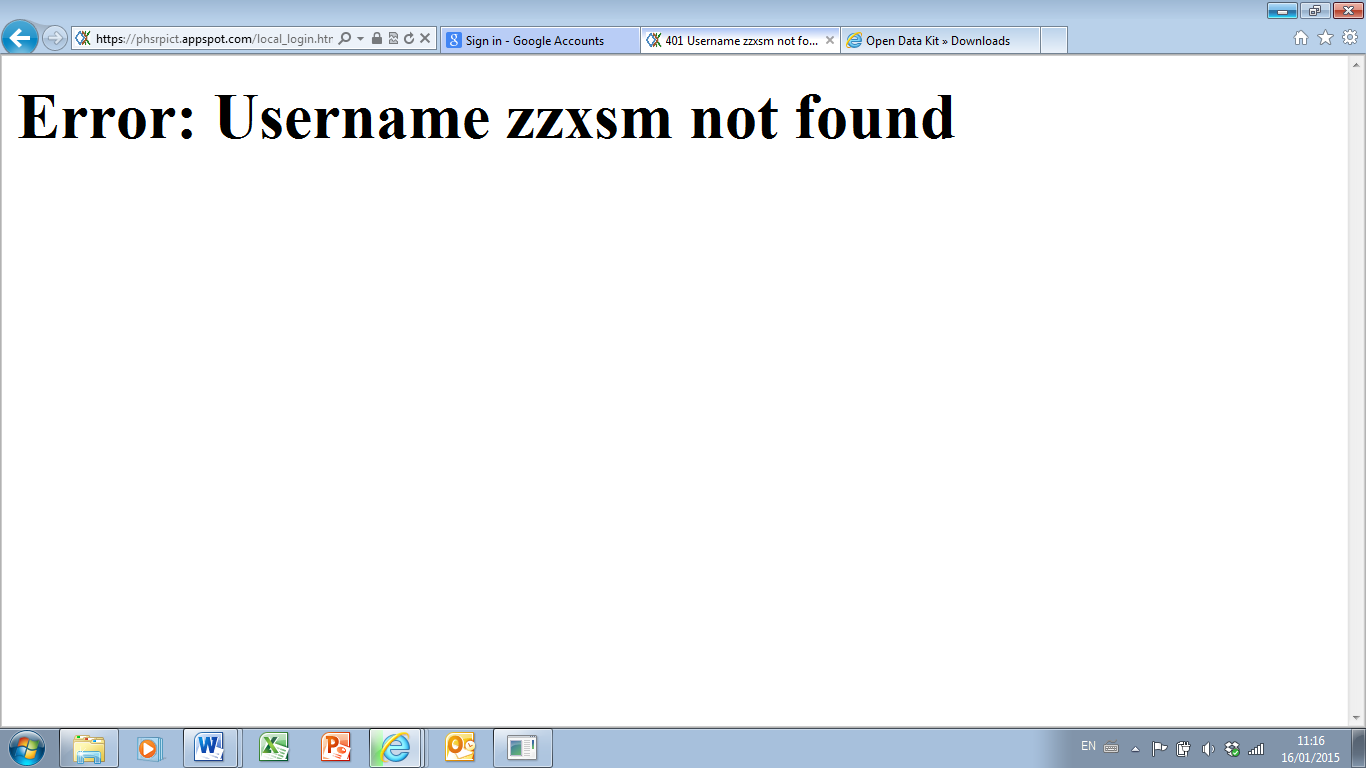 2.username not found: zzx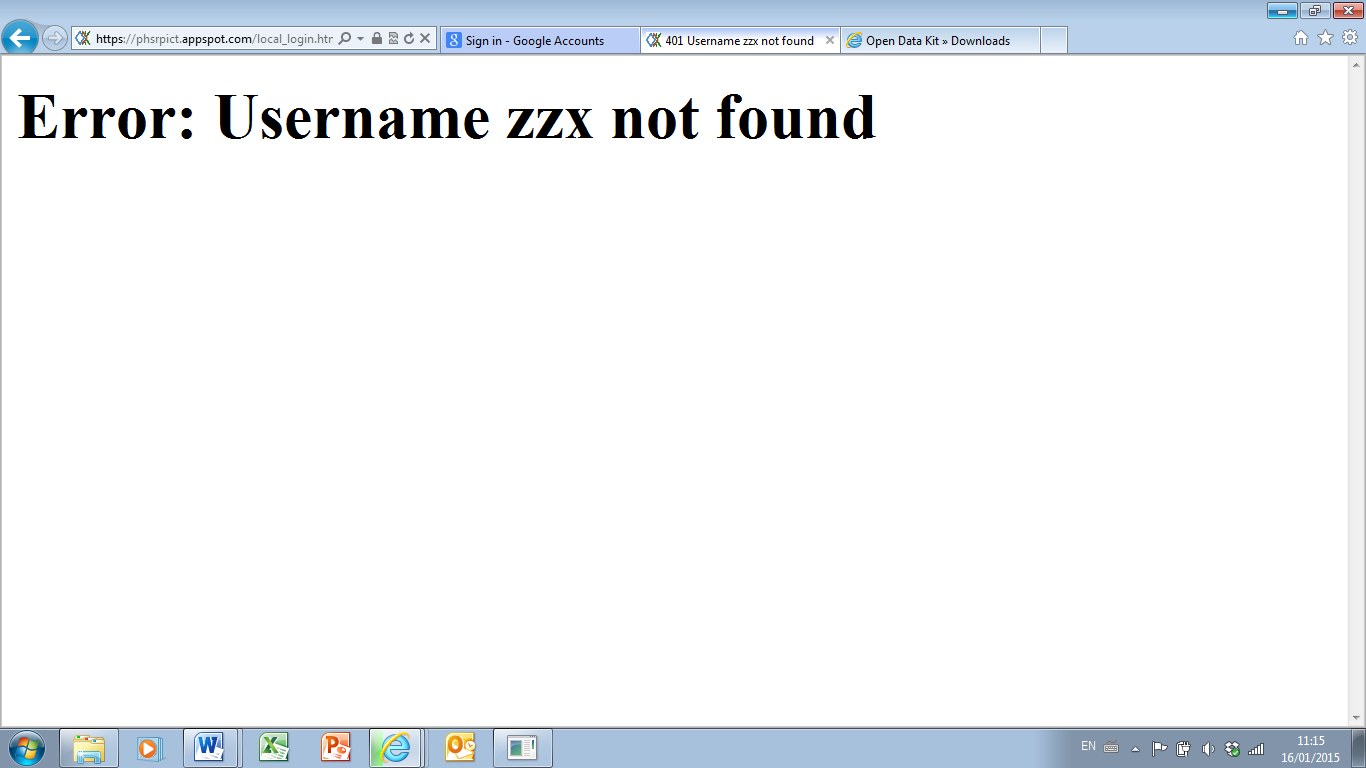 3. Error posting to URL……401 unauthorized, must authenticate first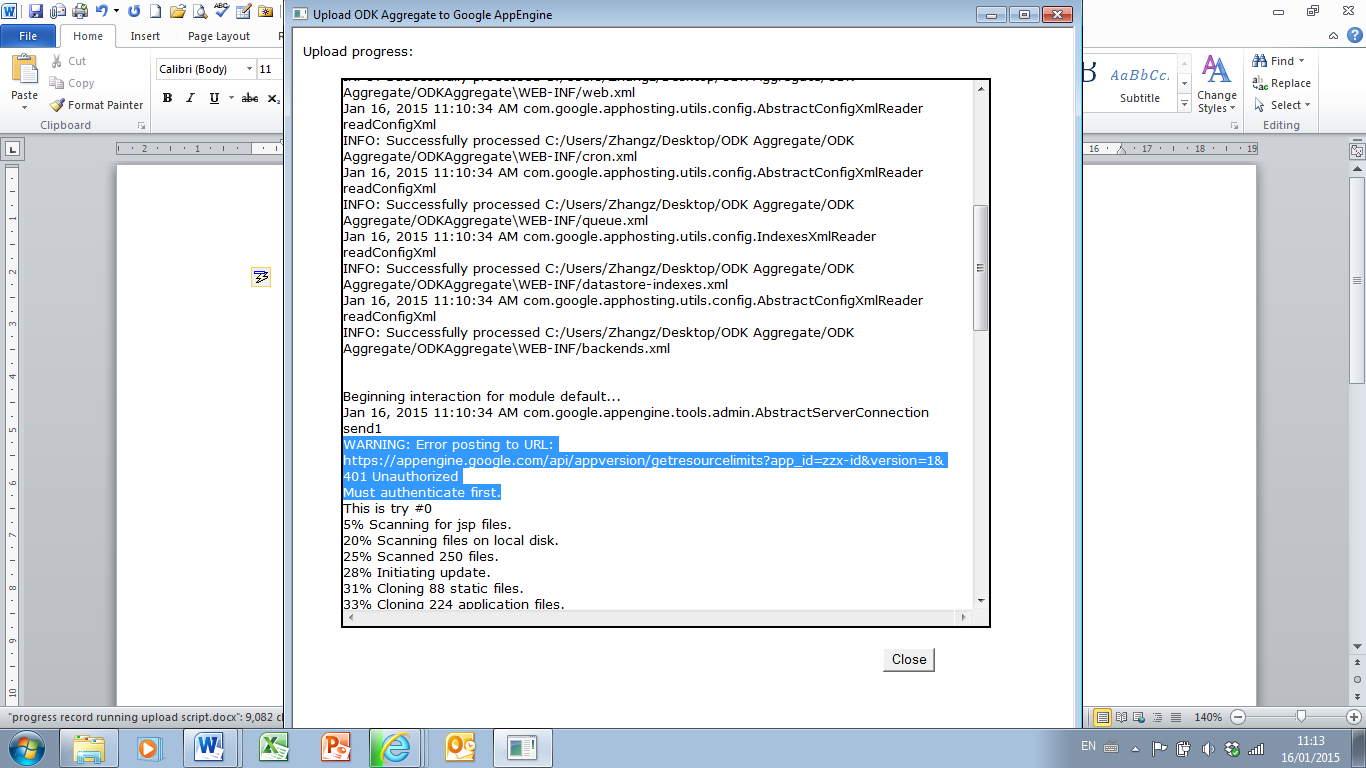 4. Empty folder “ODK aggregate”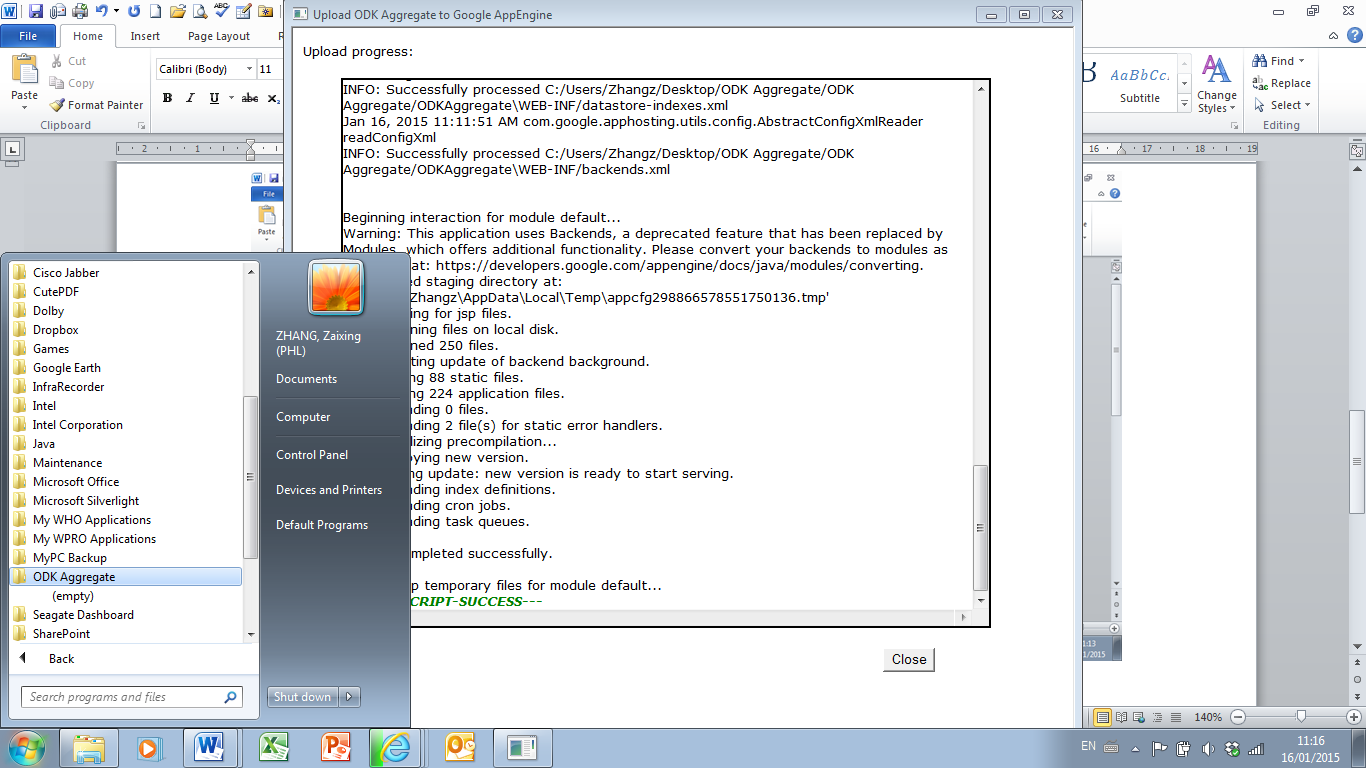 